Superhrdinské povolání – zdravotnická záchranná službaZdravotnický záchranář je rozhodně superhrdinské povolání. Podíváme se společně na jeho práci důkladněji. Nejprve se podívej na video a poté vyplň pracovní list.Zdravotnická záchranná služba__________________________________________________Náplň práce Ve videu byli vidět různí lidé, kteří na záchrance pracují. Zkus napsat příklady činností, které v práci vykonávají.
………………………………………………………………………………………………………………………………………………………………………………………………………………………………………………………………………………………………………………………………………………………………………………………………………………………………………………………………………………………………………………………………………… …………………………………………………………………………………………………………………………………
SuperschopnostiPředstav si, že bys tohoto superhrdinu chtěl/a zviditelnit na sociálních sítích. Jaké hashtagy (klíčová slova), bys dal/a k jeho fotce? Snaž se v těch slovech především vystihnout jeho vlastnosti, schopnosti a dovednosti.
…………………………………………………………………………………………………………………………………………………………………………………………………………………………………………………………………… ……………………………………………………………………………………………………………………………………………………………………………………………………………………………………………………………………………………………………………………………………………………………………………………………………… …………………………………………………………………………………………………………………………………
Přístroje
Záchranáři pracují s různými typy přístrojů a zařízení. Přiřaď k větám název přístroje z nabídky.DEFIBRILÁTOR       VENTILÁTOR       PAGER        MONITOR          BIOBOXDokáže pomocí elektrického výboje obnovit správnou činnost srdce.…………………………………………………………………………………………………………………………………Převáží se v něm pacienti s nakažlivou nemocí.	…………………………………………………………………………………………………………………………………Komunikační nástroj, který záchranáři oznamuje výjezd.…………………………………………………………………………………………………………………………………Snímá okysličení krve a srdeční puls.…………………………………………………………………………………………………………………………………Zajišťuje umělé dýchání.…………………………………………………………………………………………………………………………………Aplikace ZáchrankaV dnešní době moderních technologií je lidem doporučováno mít v mobilu nainstalovanou aplikaci Záchranka. V čem pomohla dětem ve videu? Najdi o ní na internetu další informace.……………………………………………………………………………………………………………………………………………………………………………………………………………………………………………………………………………………………………………………………………………………………………………………………………………………………………………………………………………………………………………………………………………………………………………………………………………………………………………………………………………………………………………………………………………………………………………………………………………………………………………………………………………………………………………………………………………………………………………………………………………………………………………………………………………………Popis přesunu do stabilizované polohyVe videu jsme se mohli naučit, jak zraněného člověka přesunout do stabilizované (odpočinkové) polohy. Napiš v jednotlivých krocích popis, jak to udělat.
…………………………………………………………………………………………………………………………………………………………………………………………………………………………………………………………………………………………………………………………………………………………………………………………………………………………………………………………………………………………………………………………………………………………………………………………………………………………………………………………………………………………………………………………………………………………………………………………………………………………………………………………………………………………………………………………………………………Odreagování Ve videu byl vidět fotbálek, kterým se záchranáři odreagovávají od různých zážitků. Zkus se vcítit do záchranáře a zapsat do každé části kříže jeho myšlenky.
Co jsem se touto aktivitou naučil(a):………………………………………………………………………………………………………………………………………………………………………………………………………………………………………………………………………………………………………………………………………………………………………Sebehodnocení: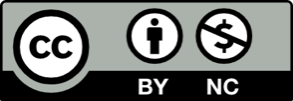 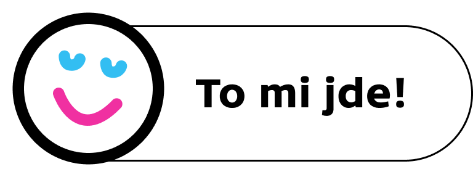 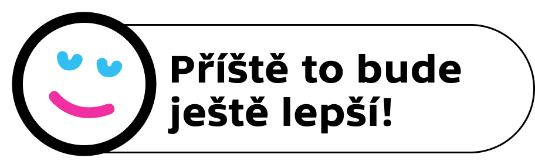 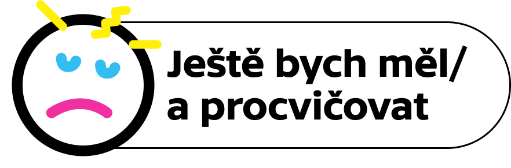 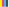 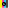 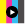 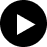 